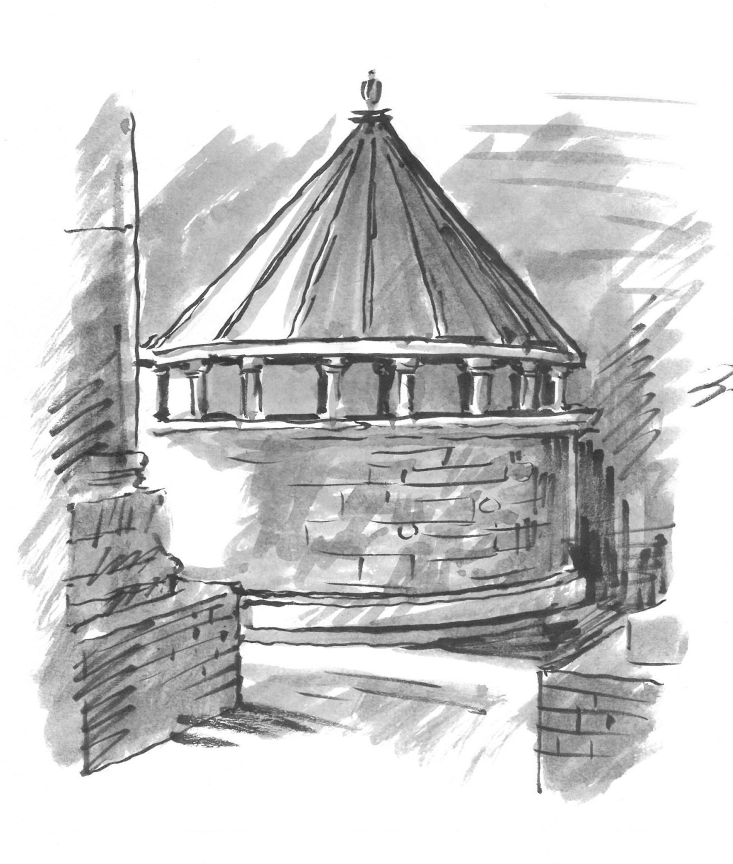 QUINTA DOMENICA DI QUARESIMAGesù gridò a gran voce:«Lazzaro, vieni fuori!».(Gv 11,43)Il Santo Sepolcro(Basilica di Aquileia)All’interno della Basilica di Aquileia,si trova l’unica imitatio del Santo Sepolcropresente in Friuli Venezia Giuliae risalente all’XI secolo.È una struttura realizzataper fare memoriadel luogo più venerato dalla cristianità.Attorno ad essa si rivivevano e celebravano, durante la liturgia pasquale,gli eventi della Passione,Morte e Resurrezione di Gesù Cristo.QUINTA DOMENICA DI QUARESIMAGesù gridò a gran voce:«Lazzaro, vieni fuori!».(Gv 11,43)Il Santo Sepolcro(Basilica di Aquileia)All’interno della Basilica di Aquileia,si trova l’unica imitatio del Santo Sepolcropresente in Friuli Venezia Giuliae risalente all’XI secolo.È una struttura realizzataper fare memoriadel luogo più venerato dalla cristianità.Attorno ad essa si rivivevano e celebravano, durante la liturgia pasquale,gli eventi della Passione,Morte e Resurrezione di Gesù Cristo.QUINTA DOMENICA DI QUARESIMAGesù gridò a gran voce:«Lazzaro, vieni fuori!».(Gv 11,43)Il Santo Sepolcro(Basilica di Aquileia)All’interno della Basilica di Aquileia,si trova l’unica imitatio del Santo Sepolcropresente in Friuli Venezia Giuliae risalente all’XI secolo.È una struttura realizzataper fare memoriadel luogo più venerato dalla cristianità.Attorno ad essa si rivivevano e celebravano, durante la liturgia pasquale,gli eventi della Passione,Morte e Resurrezione di Gesù Cristo.QUINTA DOMENICA DI QUARESIMAGesù gridò a gran voce:«Lazzaro, vieni fuori!».(Gv 11,43)Il Santo Sepolcro(Basilica di Aquileia)All’interno della Basilica di Aquileia,si trova l’unica imitatio del Santo Sepolcropresente in Friuli Venezia Giuliae risalente all’XI secolo.È una struttura realizzataper fare memoriadel luogo più venerato dalla cristianità.Attorno ad essa si rivivevano e celebravano, durante la liturgia pasquale,gli eventi della Passione,Morte e Resurrezione di Gesù Cristo.